4 мая 2022 года в 8 классе ГБОУ СОШ с. Шламка прошел урок-викторина по правилам дорожного движения «Знай, умей, соблюдай». Цели викторины: - проверить и закрепить знания правил дорожного движения на улицах и дорогах;- правил водителей велосипедов и скейтбордов;- пользование общественным транспортом;- воспитывать у учащихся культуру поведения при соблюдении ПДД;- профилактика дорожно – транспортного травматизма.С каждым днем на наших дорогах появляется все больше и больше автомобилей. Высокие скорости и интенсивность движения требуют от водителей и пешеходов быть очень внимательными. Дисциплина, осторожность и соблюдение правил дорожного движения водителями и пешеходами – основа безопасного движения на улице.План викторины: Первый конкурс Интеллектуальная Разминка. Каждому задаются вопросы, на которые они должны дать полные, развернутые ответы.Второй конкурс. «Восстановите дорожные знаки». Учащимся следует восстановить дорожный знак из разрезанных частей, назвать его и сказать какой группе дорожных знаков принадлежит восстановленный знак.Третий конкурс викторины называется «Блиц - опрос на дороге». Кто даст наибольшее количество ответов на вопросы в течении одной минуты, тот получает наибольшее количество баллов.Четвертый конкурс называется «Скорая помощь». Каждому предстоит ответить на вопросы теста из области медицины. Тот, кто ответит правильно на наибольшее количество вопросов и получит наибольшее количество баллов.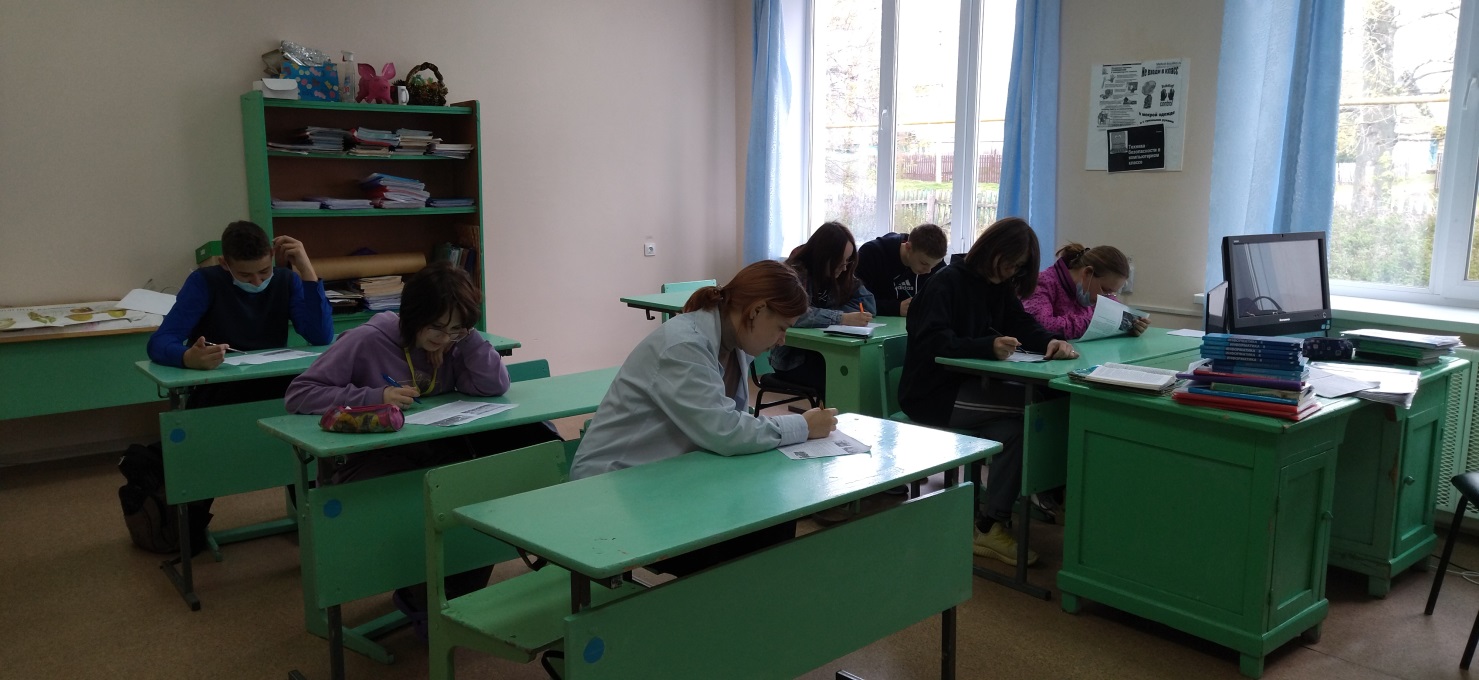 